TITLEFirstName LastName1, FirstName LastName2, FirstName LastName31. Affiliation first author (Institution, Department, City, Country)2. Affiliation first author (Institution, Department, City, Country)3. Affiliation first author (Institution, Department, City, Country)Email: corresponding.author@email.caKeywords: maximum, five, keywordsAbstractHere you can type your abstract. Please provide an abstract of maximum 150 words to summarize your project. IntroductionHere you can type the short paper. Your short paper should be 2–4 pages, without exceeding 4 pages. Use the format styles of this document.Use the introduction section to briefly state the objectives of the work. The geographical location or geological setting can be placed in this section. Figures can be cross referenced in the text as Fig. 1, or (Fig. 1).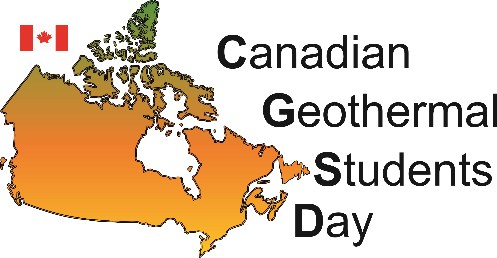 Fig. 1. Here you can type your caption, which you can then cross-reference in your text.MethodsHere you can type the methodology used to achieve the results. Cite references in the text by name and year in parentheses as: “(Roy, 1990)”, or “as shown in Gasby et al. (2010)”, or “it has been widely studied (Decker, 1991; Raymond et al., 2010; Kelso and Smith, 2017)”.ResultsResults should be clear and concise. Tables can also be used and cited in-text, like the example that follows (Table 1).Table 1. Caption for tables.DiscussionThis section can be combined in a Results and Discussion section and should explore the significance of the results of the work.ConclusionsThe main conclusions of the study should be presented in this section.AcknowledgmentsHere you can acknowledge financing bodies or persons that helped you to put your work together.References (use APA style)LastName FN., LastName FN. and LastName FN. (year), “The title of the cited work”, Publishing body/journal, volume information, pages, Place of publication.ParameterValue (SI unit)x< 0.01y52z36λ25